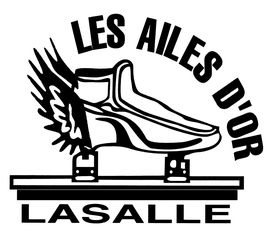 1718-CPV Les Ailes d’Or de LaSalle – Season 2017/2018CPV Les Ailes d’Or de LaSalle – Season 2017/2018CPV Les Ailes d’Or de LaSalle – Season 2017/2018CPV Les Ailes d’Or de LaSalle – Season 2017/2018CPV Les Ailes d’Or de LaSalle – Season 2017/2018CPV Les Ailes d’Or de LaSalle – Season 2017/2018CPV Les Ailes d’Or de LaSalle – Season 2017/2018IDENTIFICATION OF SKATERIDENTIFICATION OF SKATERIDENTIFICATION OF SKATERIDENTIFICATION OF SKATERIDENTIFICATION OF SKATERIDENTIFICATION OF SKATERIDENTIFICATION OF SKATERName:   Name:   Name:   Name:   Name:   Name:   Name:   Date of birth (DD/MM/YY):                Date of birth (DD/MM/YY):                Date of birth (DD/MM/YY):                Date of birth (DD/MM/YY):                Date of birth (DD/MM/YY):                Sex :   M               F  Sex :   M               F  Main email: Main email: Main email: Main email: Main email: Main email: Main email: Address: Address: Address: Address: Address: Address: Address: City: City: City: City: Postal code: Postal code: Postal code: Tel (home): Tel (home): Tel (home): Tel (cell): Tel (cell): Tel (cell): Tel (cell): IDENTIFICATION OF PARENTS (In the case of a minor child)IDENTIFICATION OF PARENTS (In the case of a minor child)IDENTIFICATION OF PARENTS (In the case of a minor child)IDENTIFICATION OF PARENTS (In the case of a minor child)IDENTIFICATION OF PARENTS (In the case of a minor child)IDENTIFICATION OF PARENTS (In the case of a minor child)IDENTIFICATION OF PARENTS (In the case of a minor child)FatherFatherFatherMotherMotherMotherMotherName: Name: Name: Name: Name: Name: Name: Tel:           Home          Cell       Tel:           Home          Cell       Tel:           Home          Cell       Tel:         Home          Cell       Tel:         Home          Cell       Tel:         Home          Cell       Tel:         Home          Cell       Email:  Email:  Email:  Email: Email: Email: Email: Income tax receipt in the name of:      Father          Mother         Skater  Income tax receipt in the name of:      Father          Mother         Skater  Income tax receipt in the name of:      Father          Mother         Skater  Income tax receipt in the name of:      Father          Mother         Skater  Income tax receipt in the name of:      Father          Mother         Skater  Income tax receipt in the name of:      Father          Mother         Skater  Income tax receipt in the name of:      Father          Mother         Skater  IN CASE OF EMERGENCYIN CASE OF EMERGENCYIN CASE OF EMERGENCYIN CASE OF EMERGENCYIN CASE OF EMERGENCYIN CASE OF EMERGENCYIN CASE OF EMERGENCYName of person to contact in case of emergency:  Name of person to contact in case of emergency:  Name of person to contact in case of emergency:  Name of person to contact in case of emergency:  Name of person to contact in case of emergency:  Name of person to contact in case of emergency:  Name of person to contact in case of emergency:  Tel:  Tel:  Tel:  Relationship to skater: Relationship to skater: Relationship to skater: Relationship to skater: REGISTRATION FEESREGISTRATION FEESREGISTRATION FEESREGISTRATION FEESREGISTRATION FEESREGISTRATION FEESREGISTRATION FEESSkating school (complete season) *225$  TOTAL REGISTRATIONTOTAL REGISTRATIONTOTAL REGISTRATIONTOTAL REGISTRATION1 Session (Fall 2017 or Winter 2018)150$TOTAL REGISTRATIONTOTAL REGISTRATIONTOTAL REGISTRATIONTOTAL REGISTRATIONRégional – Initiation C’Le Fun280$    Registration :Registration :Régional – Initiation Liliane Lambert355$Rental :Rental :Interregional and Provincial(Competition fees are paid by parents)**445$  Total :Interregional and Provincial(Competition fees are paid by parents)**445$  Skate rental ***125$  Blade or boot rental ***55$  Paid by: $     Checks :	#(  )  ()       Paid by: $     Checks :	#(  )  ()       Paid by: $     Checks :	#(  )  ()       Paid by: $     Checks :	#(  )  ()       External skater :   Season ($155)         Day($10)  External skater :   Season ($155)         Day($10)  External skater :   Season ($155)         Day($10)  * * 50% rebate on second skater from the same family for skating school only (not available for 1 session registrations).** The club can not commit to assigning a coach to provincial level competitions.*** Regular maintenance required by parent/skater. Fees will be incurred in case of damages.* * 50% rebate on second skater from the same family for skating school only (not available for 1 session registrations).** The club can not commit to assigning a coach to provincial level competitions.*** Regular maintenance required by parent/skater. Fees will be incurred in case of damages.* * 50% rebate on second skater from the same family for skating school only (not available for 1 session registrations).** The club can not commit to assigning a coach to provincial level competitions.*** Regular maintenance required by parent/skater. Fees will be incurred in case of damages.* * 50% rebate on second skater from the same family for skating school only (not available for 1 session registrations).** The club can not commit to assigning a coach to provincial level competitions.*** Regular maintenance required by parent/skater. Fees will be incurred in case of damages.* * 50% rebate on second skater from the same family for skating school only (not available for 1 session registrations).** The club can not commit to assigning a coach to provincial level competitions.*** Regular maintenance required by parent/skater. Fees will be incurred in case of damages.* * 50% rebate on second skater from the same family for skating school only (not available for 1 session registrations).** The club can not commit to assigning a coach to provincial level competitions.*** Regular maintenance required by parent/skater. Fees will be incurred in case of damages.* * 50% rebate on second skater from the same family for skating school only (not available for 1 session registrations).** The club can not commit to assigning a coach to provincial level competitions.*** Regular maintenance required by parent/skater. Fees will be incurred in case of damages.SIGNATURESIGNATURESIGNATURESIGNATURESIGNATURESIGNATURESIGNATUREI authorize CPV LaSalle to post on its web sites or to publish newspaper articles or photographs of my child taken during club activities and events. _______( Parent's initials)I confirm that all of the information provided is accurate. I accept all of the aforementioned conditions. I authorize CPV LaSalle to post on its web sites or to publish newspaper articles or photographs of my child taken during club activities and events. _______( Parent's initials)I confirm that all of the information provided is accurate. I accept all of the aforementioned conditions. I authorize CPV LaSalle to post on its web sites or to publish newspaper articles or photographs of my child taken during club activities and events. _______( Parent's initials)I confirm that all of the information provided is accurate. I accept all of the aforementioned conditions. I authorize CPV LaSalle to post on its web sites or to publish newspaper articles or photographs of my child taken during club activities and events. _______( Parent's initials)I confirm that all of the information provided is accurate. I accept all of the aforementioned conditions. I authorize CPV LaSalle to post on its web sites or to publish newspaper articles or photographs of my child taken during club activities and events. _______( Parent's initials)I confirm that all of the information provided is accurate. I accept all of the aforementioned conditions. I authorize CPV LaSalle to post on its web sites or to publish newspaper articles or photographs of my child taken during club activities and events. _______( Parent's initials)I confirm that all of the information provided is accurate. I accept all of the aforementioned conditions. I authorize CPV LaSalle to post on its web sites or to publish newspaper articles or photographs of my child taken during club activities and events. _______( Parent's initials)I confirm that all of the information provided is accurate. I accept all of the aforementioned conditions. Signature :Signature :Signature :Signature :Date : Date : Date : CPV Les Ailes d’Or de LaSalle – Season 2017/2018CPV Les Ailes d’Or de LaSalle – Season 2017/2018CPV Les Ailes d’Or de LaSalle – Season 2017/2018CPV Les Ailes d’Or de LaSalle – Season 2017/2018MEDICAL INFORMATIONMEDICAL INFORMATIONMEDICAL INFORMATIONMEDICAL INFORMATIONName: Name: Name: Name: Medical Insurance Number :  Medical Insurance Number :  Expiration :   Expiration :   The information contained in this section is confidential and is solely for the exclusive use of the club "Les Ailes D'or de Lasalle".The information contained in this section is confidential and is solely for the exclusive use of the club "Les Ailes D'or de Lasalle".The information contained in this section is confidential and is solely for the exclusive use of the club "Les Ailes D'or de Lasalle".The information contained in this section is confidential and is solely for the exclusive use of the club "Les Ailes D'or de Lasalle".Is your child being followed medically for any of the following:Is your child being followed medically for any of the following:Is your child being followed medically for any of the following:Is your child being followed medically for any of the following:Asthma, Cardiac problems, epilepsy, other?If yes, please specify:  Asthma, Cardiac problems, epilepsy, other?If yes, please specify:  Yes       No      Allergies?If yes, please specify: Allergies?If yes, please specify: Yes       No      Physical handicaps (Eyes, Hearing, Mobility, Other)?   If yes, please specify: Physical handicaps (Eyes, Hearing, Mobility, Other)?   If yes, please specify: Yes       No      Repetitive injuries?If yes, please specify: Repetitive injuries?If yes, please specify: Yes       No      Your child needs prescribed medication on a regular basis?If yes, please specify: Your child needs prescribed medication on a regular basis?If yes, please specify: Yes       No      Your child has restriction on physical activities?If yes, please specify: Your child has restriction on physical activities?If yes, please specify: Yes       No      Other Conditions:    Other Conditions:    Other Conditions:    Other Conditions:    SKATE RENTAL (when applicable)SKATE RENTAL (when applicable)SKATE RENTAL (when applicable)SKATE RENTAL (when applicable)General condition for skate rental skates and blades:  Must be a member of the "Les Ailes D'Or de LaSalle"Perform regular sharpening of the skates, following the prescribed procedure or entrusting the sharpening of the skates to the club ($10 per sharpening)Take care of the skates, wipe the blades well, close the boots and put on the slippers when storing.Agree to reimburse the club for all damage or losses of the rented equipment including damage caused by misuse or improper maintenance.General condition for skate rental skates and blades:  Must be a member of the "Les Ailes D'Or de LaSalle"Perform regular sharpening of the skates, following the prescribed procedure or entrusting the sharpening of the skates to the club ($10 per sharpening)Take care of the skates, wipe the blades well, close the boots and put on the slippers when storing.Agree to reimburse the club for all damage or losses of the rented equipment including damage caused by misuse or improper maintenance.(Reserved for club use)SKATE NUMBER:       BLADE SIZE:            BLADE MODEL:          DATE RENTED:       DATE RETURNED:    (Reserved for club use)SKATE NUMBER:       BLADE SIZE:            BLADE MODEL:          DATE RENTED:       DATE RETURNED:    SIGNATURESIGNATURESIGNATURESIGNATUREBy signing below, you agree to have read and understood the above conditions and to abide by all guidelines, policies, and rules stated by the club.By signing below, you agree to have read and understood the above conditions and to abide by all guidelines, policies, and rules stated by the club.By signing below, you agree to have read and understood the above conditions and to abide by all guidelines, policies, and rules stated by the club.By signing below, you agree to have read and understood the above conditions and to abide by all guidelines, policies, and rules stated by the club.Signature :Signature :Date :  Date :  Club representative :Club representative :Club representative :Club representative :